.Intro : 32 countsIntro dance : 16 countIsec1 : SIDE, TOE TOUCH, SIDE, TOE TOUCH, SIDE, CLOSE,SIDE,TOUCH(BUMP HIP)Isec2 : Mirror Isec 1Main Dance : 32 countMsec 1 : BALANCE STEP(L R), BACK(L R), BACK SHUFFLEMsec 2 : BACK TOUCH, 1/2 R, VAUDEVILLE, CROSS SHUFFLE, 3/4 LMsec 3 : LOCK STEP (LR), FWD, PIVOT 1/4 R, CROSS, R CHASSEMsec 4 : HEEL SWITCHES (L R), POINT L, TOGETHER, POINT, 3/4 PADDLE TURNS(X3), TOGETHERRestart : After 16 countS of wall 8 facing (6:00)Have fun ! Enjoy !Contact : yuanmei40681@gmail.comLast Update - 1 Nov. 2020Sikir Sikir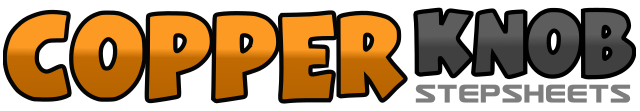 .......Count:32Wall:4Level:Improver.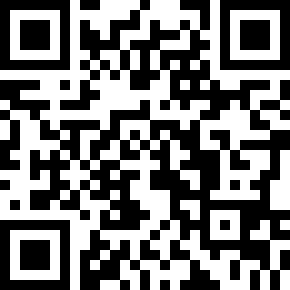 Choreographer:Irene Deng (TW) - September 2020Irene Deng (TW) - September 2020Irene Deng (TW) - September 2020Irene Deng (TW) - September 2020Irene Deng (TW) - September 2020.Music:Şıkır Şıkır - Gülben Ergen & Mustafa SandalŞıkır Şıkır - Gülben Ergen & Mustafa SandalŞıkır Şıkır - Gülben Ergen & Mustafa SandalŞıkır Şıkır - Gülben Ergen & Mustafa SandalŞıkır Şıkır - Gülben Ergen & Mustafa Sandal........1 - 4Step Lf to L side, Rf toe touch to R diagonal, Step Rf to R side, Lf toe touch to L diagonal5 - 8Step Lf to L side, Step Rf beside Lf, Step Lf to L, Step Rf touch beside Lf while bump hip1 2&Step Lf to L side(1), Rock Rf behind Lf(2) , Recover on Lf(&)3 4&Step Rf to R side(3), Rock Lf behind Rf(4), Recover on Rf(&)5 6 7&8Step Lf back at the same time Rf sweep from front to back(5), Step Rf back at the same time Lf sweep from front to back(6), Step Lf back(7), Step Rf next to Lf(&), Step Lf back (8)1 2 3&4&Rf back touch(1), In place making 1/2 turn R(2), Cross Lf over Rf(3), Step Rf to R side(&), Touch Lf heel to L diagonal(4), Step Lf next to Rf(&) (6:00)5&6 7 8Cross Rf over Lf(5), Step Lf next to Rf(&), Cross Rf over Lf(6), Making 1/2 turn L, step Lf fwd(7), Making 1/4 turn L, step Rf fwd(8) (9:00)1&2 3&4Step Lf fwd L diagonal(10:30), Step Rf behind Lf, Step Lf fwd, Step Rf fwd R diagonal(1:30), Step Lf behind Rf, Step Rf fwd5&6 7&8Step Lf Fwd, Piovt 1/4 turn R step Rf to R, Cross Lf over Rf, Step Rf to R side, Step Lf next to Rf, Step Rf to R side (12:00)1&2& 3&4Touch Lf heel fwd, Step Lf Next to Rf, Touch Rf heel fwd, Step Rf next to Lf, Point Lf to L side, Step Lf ball next to Rf, Step Rf point to R5&6&7&8Rf toe touch fwd, 1/4 turn L hip rolls(R L), Rf toe touch fwd, 1/4 turn L hip rolls(R L), Rf toe touch fwd, 1/4 turn L hip rolls(R L), Step Rf beside Lf